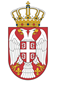 REPUBLIKA SRBIJA NARODNA SKUPŠTINAOdbor za spoljne posloveBroj: 06-2/86-225. jul 2022. godineB e o g r a dZ A P I S N I KSA 51. SEDNICE ODBORA ZA SPOLjNE POSLOVENARODNE SKUPŠTINE REPUBLIKE SRBIJE, ODRŽANE 30. JUNA 2022. GODINE	Sednica je počela u 15,00  časova. 	Sednicom je predsedavala Vesna Marković, zamenica predsednika Odbora.            Sednici su prisustvovali sledeći članovi Odbora: Dragan Šormaz, Stefan Srbljanović, Dubravka Filipovski, Lav Grigorije Pajkić, Đorđe Todorović, Milan Jugović i Elvira Kovač.           Sednici Odbora su prisustvovali zamenici odsutnih članova Odbora: Marković Uglješa, Goran Milić, prof. dr Zoran Dragišić, Nataša Mihailović Vacić i Mira Petrović. 	Sednici nisu prisustvovali članovi Odbora: Ljiljana Malušić, dr Milorad Mijatović,  Predrag Rajić, Dušica Stojković, Ana Karadžić, Tihomir Petković, Đorđe Milićević i Stefan Krkobabić.  	Iz Ministarstva spoljnih poslova, sednici je prisustvovala Jelisaveta Čolanović, načelnica Odeljenja za međunarodnopravne poslove.	Zamenica predsednika Odbora je obrazložila razloge sazivanja sednice Odbora u roku kraćem od tri dana.	Odbor je jednoglasno (sa 10  glasova ZA) usvojio sledeći  dnevni red:   Usvajanje zapisnika sa 50. sednice Odbora za spoljne poslove1.	Sporazum između Vlade Republike Srbije i Vlade Mađarske o izmenama i dopunama Sporazuma o graničnoj kontroli u drumskom, železničkom i vodnom saobraćaju	2.	Realizovani parlamentarni kontakti			2.1.	Zabeleška o razgovoru članova Odbora za spoljne poslove Narodne skupštine sa članovima Odbora za spoljne poslove i međuparlamentarnu saradnju Vrhovne rade Ukrajine, održanom 7. juna 2022. godine;			2.2.	Zabeleška o sastanku šefa Stalne delegacije NS RS u PS NATO sa šefom delegacije Vrhovne rade Ukrajine u PS NATO, održanom 10. juna 2022. godine.	3.	Razno 	Odbor je jednoglasno (sa 11  glasova ZA) usvojio zapisnik sa 50. sednice Odbora.  	Tačka 1Na predlog Vlade Republike Srbije, a u skladu sa članom 8. stav 1. Zakona o zaključivanju i izvršavanju međunarodnih ugovora („Službeni glasnik RS“ broj 32/13) i člana 50. Poslovnika Narodne skupštine Republike Srbije („Službeni glasnik RS“, br. 52/2010, 13/2011 i 20/2012), a posle obrazloženja predstavnika Ministarstva spoljnih poslova, Odbor je jednoglasno (sa 12 glasova ZA) doneo odluku odlučio da dâ saglasnost za privremenu primenu Sporazuma između Vlade Republike Srbije i  Vlade Mađarske o izmenama i dopunama Sporazuma o graničnoj kontroli u drumskom, železničkom i vodnom saobraćaju, do njegovog stupanja na snagu.	Tačka 2	Odbor je konstatovao zabeleške o realizovanim parlamentarnim kontaktima.	Tačka 3	U okviru ove tačke dnevnog reda nije bilo rasprave.Sednica je završena u 15,05  časova.Sastavni deo ovog zapisnika čini tonski snimak sa sednice Odbora.SEKRETAR ODBORAdr Vladimir FilipovićZAMENIK PREDSEDNIKA ODBORAVesna Marković